ПОЯСНИТЕЛЬНАЯ ЗАПИСКАПрограмма воспитательной работы классного руководителя в 7-9 классах I. Цель и задачи воспитательной работы. Цель: создать условие для самовоспитания, самореализации, саморазвития и социализации личности учащегося в обществе. Задачи: • Всестороннее развитие человека, охватывающее интеллектуальный, нравственный, культурный и эстетический рост личности. • Гуманизм и коллективизм как позиции, характеризующие подростка в его отношении к людям, и способность каждого занять своё место в обществе себе подобных. • Постоянное самосовершенствование и с ним самовоспитание, достойное и уважительное отношение к самому себе. • Преданность Родине и гордость за неё в независимости от экономических и политических трудностей в обществе, основанные на изучении истории и традиций. • Физическое развитие, формирование навыков здорового образа жизни, соблюдение правил человеческого общежития.II. Актуальность. Начинается новый учебный год. Год, в который ученики войдут уже младшими подростками. В этот период многое меняется, образ мысли, стиль жизни. Очень редко переход "младший школьник - подросток” проходит плавно. Не всегда дети младшего подросткового возраста могут сформулировать свои претензии окружающему миру, свои желания. Насколько плавным и гармоничным будет этот переход, во многом зависит от учителя вообще и от классного руководителя в первую очередь, учитывая степень тесноты общения с его классным коллективом.   Поэтому, на мой взгляд, план воспитательной работы, ежегодно составляемый классным руководителем, на ступени седьмого класса целесообразно заменить расширенным аналогом, охватывающим несколько лет обучения.     Естественно, конкретные мероприятия будут и должны меняться и дополняться в соответствии с общешкольным планом воспитательной работы, но основные положения остаются незыблемыми при достижении поставленных целей воспитательной работы.    Составление собственной программы воспитательной работы необходимо начать не с постановки целей и задач, а с изучения запросов родителей и учеников. Выяснилось, что желания родителей во многом совпадают с желаниями детей. Многие видят себя с высоким культурным и интеллектуальным уровнем развития, с богатым внутренним миром, с необходимым багажом знаний, умений и навыков, необходимых в профессиональном ориентировании, выборе дальнейшего пути с целью получения образования, отвечающего требованиям современной жизни. И не важно, что в моём распоряжении всего три года и необходимо заново создавать ученический коллектив, этого достаточно, чтобы посеять семена, которые в будущем обязательно дадут всходы. Вместе с родителями и детьми, я шаг за шагом буду идти к своей цели, и буду делать все от меня зависящее на пути её осуществления. Без веры в лучшее нельзя работать в школе. Я верю, и буду стремиться достичь хотя бы сотой доли того, о чём писала выше. Для достижения цели необходимо четко представлять качественные характеристики личности ребёнка, а это "модель выпускника”, творчески развитая, социально - ориентированная личность, способная к самореализации. А моя задача создать условие для самовоспитания, самореализации, саморазвития и социализации личности учащегося в обществе. Принципы,  определяющих цель, содержание, пути и способы воспитания выступают следующие: 1. Принцип гуманизации. Он подразумевает организацию личностно-ориентированного подхода к организации воспитательного процесса. 2. Принцип природосообразности предполагает, воспитание должно основываться на научном понимании естественных и социальных процессов. 3. Принцип культуросообразности. Этот принцип требует приобщения ребёнка к различным ценностям культуры, этноса, общества, цивилизации в целом. Содержание, методы и формы воспитания должны отражать культурные ценности, присущие социуму региона, различным его социальным группам и учитывают исторические традиции. 4.Принцип системности. Данный принцип рассматривает воспитание не только как самостоятельную систему, все элементы которой не просто связаны, а находятся в зависимости, но и как часть другой системы во многом влияющей на её функционирование. 5. Принцип диалогичности ( сотрудничество, сотворчество классного руководителя, детей и их родителей). Человек может проявить себя и может быть понят только через диалог. И только в совместном творчестве равных партнёров, которые слышат друг друга, возможен процесс взаимообогащающего влияния, обеспечивающего успешность воспитания. 6. Принцип адаптивности. Предполагает создание условий и мотивацию. 7. Принцип успешности. Мажорный тон жизни ребёнка должен опираться не только на общий школьный климат, но и на собственные успехи в деятельности, в нравственном поведении. 8. Принцип творческой самостоятельности учащихся, самоорганизация и развитие интересов. Практическое овладение учащимися соответствующими видами учебной работы, физического труда, спорта, искусства и реализация полученных знаний, умений, навыков в многоплановой деятельности. III. Содержание воспитательной работы.     Познавательная деятельность, расширяющая кругозор, любознательность школьника и формирующая потребность в образовании и интеллектуальном развитии. Творческая деятельность, развивающая эстетическое мироощущение, потребность в прекрасном, способность к художественному мышлению.     Спортивная деятельность, способствующая здоровому образу жизни. Общественная деятельность, формирующая активную гражданскую позицию подростка и приобщающая его к возможности и желанию активного преобразования действительности.     Ценностно-ориентировочная деятельность, направленная на рациональное осмысление общечеловеческих и социальных ценностей мира, воспитание позитивного отношения к труду.    Свободное общение, осуществляемое как досуг школьника, когда его общение освобождено от предметной цели и когда содержанием и целью его деятельности является общение с другим человеком. Трудовая деятельность в виде самообслуживающего, общественно- полезного труда. IV. Воспитывающая деятельность. 4.1. Участие класса в общешкольных мероприятиях. Основной составляющей воспитательной работы в классе, на мой взгляд, является участие класса в общешкольных мероприятиях согласно годовому плану работы школы. Это позволит четко определить место классного коллектива в общей системе учебно-воспитательного процесса в школе, будет способствовать: • Повышению уровня общительности каждого; • Развитию личностных качеств учащихся, направленных на благо коллектива в целом, поможет рассмотрению классного коллектива как неотъемлемой части дружной и веселой семьи, название которой - школа; • Формированию чувства коллективизма и гуманизма у школьника. Участие класса в общешкольных мероприятиях поможет заполнить досуг детей интересными и познавательными, весёлыми и развлекательными мероприятиями, тем самым, сведя к минимуму влияние улицы, что особенно важно для подростков. 4.2. Связь с социумом. Учитывая возраст моих воспитанников, можно с уверенностью сказать, что потребность в общении со сверстниками у них очень велика. Целесообразно сделать это общение позитивным и максимально интересным. Поэтому, на мой взгляд, нужно в максимальной степени использовать в воспитательной работе взаимодействие класса с социумом города, активно откликаться на поступающие предложения и самим проявлять инициативу, тем более возможность выхода коллектива за рамки школы повышает уровень значимости и каждого учащегося для коллектива. Связь класса с социумом представлена на следующей диаграмме. Взаимодействие с культурно-досуговым социумом подразумевает посещение выставок, спектаклей, концертов. Очень важным является взаимодействие с организациями, ведущими работу по гражданско-патриотическому воспитанию. Взаимосвязь со спортивными школами города осуществляется через показательные выступления воспитанников, участие класса в городских соревнованиях в рамках Спартакиады школ города и вовлечение учащихся в спортивные секции. Представители просветительско-оздоровительного социума организуют с учащимися разъяснительную работу по различным вопросам: - правила дорожного движения; - противопожарная безопасность; - профилактика правонарушений и преступлений среди учащихся; - формирование здорового образа жизни. Взаимодействие с учебными заведениями и центром занятости помогает определиться в выборе будущей профессии. 4.3. Работа с родителями учащихся. Очень часто приходится слышать мнение, что всё идёт из семьи. Это действительно так. Основные черты характера либо заложены генетически, либо сформированы под влиянием родителей в младенчестве. Но это не умаляет роль классного коллектива в формировании и воспитании личности. Те семена, которые были посеяны родителями, равно могут погибнуть или прорасти в школьной среде под влиянием коллектива, учителей и классного руководителя. Идеальным вариантом воспитательной работы является равноправное, дружеское взаимодействие родителей, ребёнка и классного руководителя. Вовлечение родителей в образовательный процесс осуществляется по 4 направлениям. Взаимодействие классного руководителя с родителями осуществляется по средством вовлечения родителей в учебно-воспитательный процесс. Чтобы совместная деятельность классного руководителя и родителей была успешной и привела к желаемым результатам, был составлен план родительского всеобуча. 4.4 Внутриклассные мероприятия. Эта работа проводится в двух направлениях: с участием родителей и самостоятельная деятельность учащихся. На организационной диаграмме отражены основные формы работы, которые позволяют получить положительный результат работы. В течение месяца проводится 4 классных часа: - организационный; - этический; - тематический; - "свободный”. На организационном часе ребята подводят итоги прошедшего месяца и планируют свою дальнейшую жизнь. Тематика классных часов определяется общешкольным тематическим планированием. Занятия в рамках этической программы "Я живу среди людей” проводятся по следующему плану:4.5. Индивидуальная работа.      В повседневной жизни классного коллектива возникает множество ситуаций, которые выходят за рамки коллективного обсуждения. Очень важно правильно классифицировать создавшееся положение и определить степень замкнутости диалога. При этом надо помнить о том, что хвалить ребёнка лучше прилюдно, а порицать целесообразно наедине. В первом случае это поможет поднять авторитет учащегося среди одноклассников, во втором окажет благотворное влияние на взаимоотношения классного руководителя и данного конкретного ребёнка, что поможет ему принять правильное решение или задуматься над поставленной проблемой. Таким образом, роль индивидуальной работы очень велика, причем в равной степени и с детьми, и с родителями. Индивидуальную работу с родителями необходимо строить так, чтобы, придя в школу однажды, родитель того или иного ребёнка выразил желание посетить её ещё раз, так как абсолютно уверен, что все говорящееся классным руководителем заслуживает внимания и защищает их ребёнка. Даже ругая, нужно найти повод для похвалы - это закон индивидуальной работы классного руководителя с родителями. 4.5.1. Работа с учителями - предметниками. Возможно, данный пункт не обязателен, ибо работа классного руководителя с учителями- предметниками подразумевается уже самими обязанностями. Тем не менее, и пренебрегать этим направлением работы не стоит. • Систематическая организация встреч родителей с работающими в классе педагогами. • Осведомление учителей-предметников о состоянии здоровья учащихся; • Знакомство учителей с условиями жизни и взаимоотношениями в семье ребёнка; • Индивидуальные беседы ученика и классного руководителя при необходимости решения возникающих проблем, конфликтов; • Выяснение у учителей - предметников причин снижения результативности работы того или иного ребёнка, если таковое имеет место. Вот перечень тех не многих мероприятий, которые предполагается осуществить. Кроме того, участие класса в проведении предметных недель, помимо того, что будет способствовать расширению интереса к предмету, также благоприятно скажется на взаимоотношениях педагогического и классного коллективов, в чем не может не быть заинтересован классный руководитель. 4.5.2. Работа с правоохранительными структурами.Планируется проводить разъяснительную работу с целью профилактики правонарушений. Организация встреч с социальным педагогом, сотрудниками ПДН, РОВД, МСЧ, родительской общественностью формирует у ребят навыки ассоциативного правильного поведения в обществе. Кроме того, указанные беседы направлены на повышении бдительности подростков во время пребывания на улице, позднего возвращения домой и т.д. 4.6. Каникулярная работа. Следует помнить, что в воспитании каникул не бывает, тем более, что каникулы – время, которое ребёнок проводит, будучи предоставленный сам себе. Следовательно, возрастает риск не только травматизма, но и негативного влияния улицы. Поэтому, являясь периодом отдыха для детей, каникулы становится временем наиболее активной работы классного руководителя по организации интересного, познавательного, развлекательного досуга своих воспитанников. Для реализации этой цели наиболее приемлемыми являются экскурсии в музей, городские библиотеки. Они дают возможность детям пообщаться, почувствовать себя взрослыми, отдохнуть от школы и дома, кроме того, в своей основе несут богатый информационный материал по истории и развитию родного края. Планируются: • поездка в"Цат и ВПП "Росич", АУ • прогулка по тропе здоровьяV. Календарно - тематическое планированиеVI. Оценка эффективности реализации Программы. В характеристике функционирования системы социального типа особое место отводится определению эффективности. Эффективность свидетельствует о способности системы к реализации цели и осуществлению возложенных на неё функций. Когда говорится об эффективности воспитательной системы, то, прежде всего, ведется речь о результативности воспитательного процесса в классе. Список литературы 1. Ананьев Ю. П, Человек как предмет познания. Избранные психологические труды. М.: Педагогика, 1980. 2. Давыдов В.В Проблемы развивающего обучения. М.: педагогика. 1986. 3. Дереклеева Н. И., Савченко М. Ю., Артюхова И. С. Справочник классного руководителя. 5- 9 классы. М.: Вако,2006. 4. Кушнер Ю. Формирование профессиональных интересов учащихся в семье. Воспитание школьников. 1992. №3 -4. 5. Лупоядова Л. Ю., Мельникова Н. А., Якимович И. Г. Родительские собрания 8 – 9 классы: беседы, лекции, тесты, практикумы, анкеты для родителей. Волгоград: Учитель, 2006. 6. Маленкова Л. И. Классный руководитель (воспитатель): практические материалы. М.: педагогическое общество России, 2005.В 7 «А» классе 10 учащихся. Из них 4 девочки и 6 мальчиков разного уровня способностей. Возраст учащихся   12-13 лет.  Добренькая Мажена, до школы посещала детский сад, остальные учащиеся воспитывались в домашнем режиме. Состав коллектива формировался с 2008 по2013 год. Отношения между ребятами складываются дружеские, но коллектив находится на стадии формирования. Организованность и сплоченность низкая.  Работоспособность ребят на уроке средняя: частая отвлекаемость, быстрая утомляемость, нарушение произвольного внимания.Все ребята принимают активное участие в различных мероприятиях и конкурсах, добросовестно выполняют данные им поручения и задания. Бытовые условия у большинства учеников удовлетворительные. Есть место для приготовления домашнего задания, имеются все необходимые школьные принадлежности. Со стороны многих родителей осуществляется систематический контроль и оказывается посильная помощь в учебе. Не все дети усваивают программный материал. Два учащихся нуждаются в индивидуальной работе. Анализ уровня работоспособности, активности, самостоятельности учащихся в учебной и внеучебной деятельности позволяет сделать вывод, что в этом направлении предстоит большая и кропотливая работа по привитию этих умений и навыков.	С сентября 2014 года Казаков Андрей выведен на надомное обучение по следующим предметам – русский язык, чтение, математика, биология, география, история, трудовое обучение, физическая культура.Все дети готовы к школе: у них есть школьная форма и школьные принадлежности.В 7 «А» классе будет вестись работа по сплочению коллектива, по воспитанию сознательного поведения в школе и во внеурочное время, сознательного отношения к учёбе.7. Работа с родителями: Все родители учащихся класса постоянно интересуются жизнью их детей в школе, приходят на беседы, не остаются равнодушными к просьбам учителя по вопросам обучения и воспитания своих детей. 	При необходимости сообщают мне, как классному руководителю о причинах пропуска.  Содержание воспитательной работыЦенностно – ориентированная деятельность, направленная на рациональное осмысление общечеловеческих и социальных ценностей мира, на осознание личной причастности миру во всех его проявлениях;Трудовая деятельность в виде самообслуживающего, общественно полезного и в дальнейшем производительного труда.Оздоровительная деятельность, направлена на развитие потребности вести здоровый образ жизни. Профилактика вредных привычек. Сохранение психологического здоровья.Физкультурно – массовая деятельность, способствующая здоровому образу жизни, формирование культурно-гигиенических навыков.Познавательная деятельность, расширяющая кругозор, любознательность школьника и формирующая потребность в образовании и интеллектуальном развитии.Художественно – творческая, развивающая эстетическое мироощущение, потребность в прекрасном, способность к художественному мышлению и тонким эмоциональным отношениям.Коммуникативная – свободное общение, осуществляемое как досуг школьника, когда его общение освобождено от предметной цели и когда содержанием и целью его деятельности является общение с другим человеком.Циклограмма деятельностиклассного руководителя в классе.Ежедневно: 1. 	Работа с опаздывающими и выяснение причин отсутствия учащихся.2. 	Организация питания учащихся.3. 	Организация дежурства в классном кабинете, в столовой.4. 	Индивидуальная работа с учащимися.5. 		Информирование родителей «трудных» учащихся о ходе и результатах 	обучения, воспитанияЕженедельно:1.	Проверка дневников учащихся.3.	Проведение мероприятий в классе по плану.4.	Работа с родителями (по ситуации).5.	Работа с учителями - предметниками.Каждый месяц: 1.	Посещение уроков в своем классе.2. 	Консультация со школьным психологом, врачом по проблемам здоровья 			учащихся.3.	Встреча с родительским активом.Один раз в четверть:1.	Оформление классного журнала по итогам четверти.2. 	Коррекция плана работы на новую четверть.3. 	Проведение родительского собрания.4 .	Профилактическая работа с «трудными» учащимися.5. 	Информирование родителей «трудных» учащихся о ходе и результатах 			обучения, воспитания и развития учащихся.Один раз в год: 1.	Проведение открытого мероприятия.2. 	Оформление личных дел учащихся.3. 	Сбор статистических данных о классе. План работы на сентябрьПлан работы на октябрьПлан работы на ноябрьПлан работы на декабрьПлан работы на январьПлан работы на февральПлан работы на мартПлан работы на апрельПлан работы на май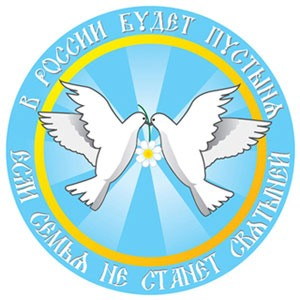 Тематика родительских собраний на 2015-2016 учебный год Собрание № 1 Организация учебно-воспитательного процесса в 2015-2016 учебном году.Задачи собрания:Организация учебного процесса в 2015-2016 учебном году.Заполнение родителями анкеты.Выполнение требований Устава школы: поведение внешний вид, пропуски, опоздания.Информация о дополнительной документации, рабочих тетрадях, литературе.Классные вопросы тематика.Собрание № 2.
Подведение итогов I четвертиЗадачи собрания:1.  Проанализировать уровень обученности по итогам I четверти и причины неуспеваемости по предметам.2.  Рассмотреть трудности, с которыми столкнулись шестиклассники.3.  Классные вопросы тематика.Собрание № 3.
Подведение итогов II четвертиЗадачи собрания:1.  Проанализировать уровень обученности по итогам II четверти и причины неуспеваемости по предметам.2.  Рассмотреть трудности, с которыми столкнулись шестиклассники.3.  Классные вопросы тематика.Собрание № 4Положительные эмоции и их значение в жизни человека. Задачи собрания:1.   Способствовать  приобретению  родителями  практических  знаний  по развитию  эмоций  у учащихся;   2.   Решение  внутриклассовых вопросов.Собрание № 5«Итоги года обучения»Задачи собрания:1.Обсудить вопросы успеваемости ребенка в школе.2. Взаимоотношения детей в коллективе.3.Подвести итоги учебного года в рамках воспитания, обучения, развития ребенка.Беседы по правилам дорожной и пожарной безопасности                  Источники: 1.  Т.А. Шорыгина Беседы о пожарной безопасности.                                     2. http://pochemu4ka.ru/load/nachalnye_klassy/prezentacii/viktorina_quot_pozharnaja_bezopasnos№п/пКлассТема собрания17Возрастные особенности младшего школьного возраста. О вредных привычках. Основные задачи развития.27Итоги I четверти.  Рекомендации по повышению качества знаний.37В семье растёт сын. В семье растёт дочь.47Подросток  и окружающая среда..58Возрастные особенности старшего подросткового возраста. О задачах обучения и воспитания учащихся 8 класса.68Педагогическая культура родителей и условия эффективного семейного воспитания.78Семейные проблемы. Как их решать?88Проблема вредных привычек у подростков.98Участие родителей в воспитании у подростков положительного отношения к труду.109Особенности организации учебного труда девятиклассника.119Выбор профессии и социально-нравственное самоопределение.129Курение, алкоголизм и развивающийся организм.139Правовое воспитание подростков в школе и дома14№п/п                           ТематикаКласс1Мир претензий к окружающим.72Нравственные ценности.3Умение слышать и слушать другого.4 Человеческие ценности:  - совесть  - честь  - благодарность 5Речевой этикет.6Характер личности.7Виды общения.88На чем основано взаимопонимание.9Человеческие ценности:  - память  - правда  - жизнь 10Конфликты в общении и способы их разрешения11Подросток и законы.12Темперамент.913Правила организации пространства общения.14Организация знакомства.15Как сохранить достоинство.16Человеческие ценности:  - надежда  - гордость  -свобода 17Секреты обаяния.18Осторожно, "Секта”.Направление работы1 неделя2 неделя3 неделя4неделяЦенностно-                 ориентированное      День знаний.                      Торжественная линейка.    Классный час «Готов к труду и обороне», беседа по ПДД и ТБ. Распределение обязанностей по классу. Составление графика дежурства. В классе и по школе.Классный час(понедельник)         «Устав школы. Правила для учащихся»Классный час(понедельник)                              Трудовое                      Ежедневные дежурства в классе, участие в общественно-полезном труде.Ежедневные дежурства в классе, участие в общественно-полезном труде.Ежедневные дежурства в классе, участие в общественно-полезном труде.Ежедневные дежурства в классе, участие в общественно-полезном труде.Оздоровительно-спортивное      День здоровья в кругу семьи.Ознакомление уч-ся с работой оздоровительных и спортивных кружков. День здоровья в кругу семьи.Ознакомление уч-ся с работой оздоровительных и спортивных кружков. День здоровья в кругу семьи.Ознакомление уч-ся с работой оздоровительных и спортивных кружков. День здоровья в кругу семьи.Ознакомление уч-ся с работой оздоровительных и спортивных кружков.Познавательное         Беседа по ПДДБеседа по ПДДЭкскурсия в детскую библиотеку.«К юбилею С. Есенина»Художественно-         творческое                 КТД Поделка ко дню учителя «Любимому другу - учителю»КТД Поделка ко дню учителя «Любимому другу - учителю»КТД Поделка ко дню учителя «Любимому другу - учителю»КТД Поделка ко дню учителя «Любимому другу - учителю»Коммуникативное    Распределение обязанностей по классу.   Формирование и развитие навыков ученического самоуправления. Распределение обязанностей по классу.   Формирование и развитие навыков ученического самоуправления. Распределение обязанностей по классу.   Формирование и развитие навыков ученического самоуправления. Распределение обязанностей по классу.   Формирование и развитие навыков ученического самоуправления.Направление работы                         1 неделя                                                  2 неделя                           3 неделя4 неделяЦенностно-                         ориентированное               Беседа «Нет слова выше чем учитель».Традиционный школьный праздник, посвященный Дню учителя.День пожилого человека.                                                                                         Этическая беседа «Уважай старших! Будь внимателен к младшим».Классный час(понедельник)                                                             Беседа «спорт, здоровье, красота – наши лучшие друзья». Классный час «В единстве сила». (понедельник)Трудовое                             Ежедневное дежурство в классе и столовой.                Ежедневное дежурство в классе и столовой.                Ежедневное дежурство в классе и столовой.                Ежедневное дежурство в классе и столовой.                Оздоровительно-спортивное               Познавательное                Беседа по ПДД.   Классный час(понедельник)Художественно-                 творческое                          Коммуникативное             Формирование и развитие навыков ученического самоуправления.Работа со специалистами школы: дефектологом, логопедом, психологом.Формирование и развитие навыков ученического самоуправления.Работа со специалистами школы: дефектологом, логопедом, психологом.Формирование и развитие навыков ученического самоуправления.Работа со специалистами школы: дефектологом, логопедом, психологом.Формирование и развитие навыков ученического самоуправления.Работа со специалистами школы: дефектологом, логопедом, психологом.Направление работы   1 неделя                    2 неделя                           3 неделя4 неделяЦенностно-ориентированноеПраздничный концерт, посвященный «Дню матери».Беседа «Безопасность движения пешеходов во время гололеда»Беседа «Как часто мы бываем вежливыми?» Классный час.ТрудовоеЕжедневные дежурства в классе, участие в общественно-полезном труде.Ежедневные дежурства в классе, участие в общественно-полезном труде.Ежедневные дежурства в классе, участие в общественно-полезном труде.Ежедневные дежурства в классе, участие в общественно-полезном труде.Оздоровительно-спортивноеПознавательноеБеседа «День правовой помощи детям».Классный час(понедельник)                        Беседа по пожарной безопасности. Художественно-творческоеКоммуникативноеФормирование и развитие навыков ученического самоуправления.Работа со специалистами школы: дефектологом, логопедом, психологом.Формирование и развитие навыков ученического самоуправления.Работа со специалистами школы: дефектологом, логопедом, психологом.Формирование и развитие навыков ученического самоуправления.Работа со специалистами школы: дефектологом, логопедом, психологом.Формирование и развитие навыков ученического самоуправления.Работа со специалистами школы: дефектологом, логопедом, психологом.Направление работы   1 неделя                    2 неделя                           3 неделя4 неделяЦенностно-ориентированноеБеседа ко Дню инвалида «Протяни руку помощи».Классный час(понедельник)Беседа «Знайте не только свои права, но и обязанности»Акция «Птичья столовая»ТрудовоеЕжедневные дежурства в классе. Изготовление новогодних украшений.Ежедневные дежурства в классе. Изготовление новогодних украшений.Ежедневные дежурства в классе. Изготовление новогодних украшений.Ежедневные дежурства в классе. Изготовление новогодних украшений.Оздоровительно-спортивноеПривлечение учащихся к занятиям в спортивных секциях.Классный час. «Правила безопасного поведения во время новогодних праздников».Привлечение учащихся к занятиям в спортивных секциях.Классный час. «Правила безопасного поведения во время новогодних праздников».Привлечение учащихся к занятиям в спортивных секциях.Классный час. «Правила безопасного поведения во время новогодних праздников».Привлечение учащихся к занятиям в спортивных секциях.Классный час. «Правила безопасного поведения во время новогодних праздников».ПознавательноеБеседа по ПДД.«Улица полна неожиданностей»Художественно-творческое Выставка газет посвященных Новому году.Оформление актового зала и фойе. Участие в Новогоднем празднике. Выставка газет посвященных Новому году.Оформление актового зала и фойе. Участие в Новогоднем празднике. Выставка газет посвященных Новому году.Оформление актового зала и фойе. Участие в Новогоднем празднике. Выставка газет посвященных Новому году.Оформление актового зала и фойе. Участие в Новогоднем празднике.КоммуникативноеФормирование и развитие навыков ученического самоуправления.Работа со специалистами школы: дефектологом, логопедом, психологом.Формирование и развитие навыков ученического самоуправления.Работа со специалистами школы: дефектологом, логопедом, психологом.Формирование и развитие навыков ученического самоуправления.Работа со специалистами школы: дефектологом, логопедом, психологом.Формирование и развитие навыков ученического самоуправления.Работа со специалистами школы: дефектологом, логопедом, психологом.Направление работы   1 неделя                    2 неделя                           3 неделя4 неделяЦенностно-ориентированноеБеседа «Этические нормы коллектива»Классный час(понедельник)Беседа: «Крещение - великий праздник на Руси».Классный час(понедельник)Беседа «Правилакультурного поведения в школе, в общественных местах». ТБКлассный час(четверг)ТрудовоеЕжедневные дежурства в столовой. Участие в общественно-полезном труде в школе.  Генеральная уборка класса.Ежедневные дежурства в столовой. Участие в общественно-полезном труде в школе.  Генеральная уборка класса.Ежедневные дежурства в столовой. Участие в общественно-полезном труде в школе.  Генеральная уборка класса.Ежедневные дежурства в столовой. Участие в общественно-полезном труде в школе.  Генеральная уборка класса.Оздоровительно-спортивноеПознавательноеБеседа по ТБ.Классный час(четверг)Художественно-творческоеКонкурс памяток «Витамины, и я»Конкурс памяток «Витамины, и я»Конкурс памяток «Витамины, и я»Конкурс памяток «Витамины, и я»КоммуникативноеБеседа о предметах личной гигиены.Работа со специалистами школы: дефектологом, логопедом, психологом.Беседа о предметах личной гигиены.Работа со специалистами школы: дефектологом, логопедом, психологом.Беседа о предметах личной гигиены.Работа со специалистами школы: дефектологом, логопедом, психологом.Беседа о предметах личной гигиены.Работа со специалистами школы: дефектологом, логопедом, психологом.Направление работы.   1 неделя                    2 неделя                           3 неделя4 неделяЦенностно-ориентированноеБеседа «Труд в почете любой»Классный час «Пассивный и активный курильщик – это опасно для жизни!»(понедельник)ТрудовоеЕжедневные дежурства в классе и столовой.Уход за цветами, генеральная уборка класса.Ежедневные дежурства в классе и столовой.Уход за цветами, генеральная уборка класса.Ежедневные дежурства в классе и столовой.Уход за цветами, генеральная уборка класса.Ежедневные дежурства в классе и столовой.Уход за цветами, генеральная уборка класса.Оздоровительно-спортивноеМесячник гражданской обороныМесячник гражданской обороныМесячник гражданской обороныМесячник гражданской обороныПознавательноеБеседа «Мой родной язык». К международному дню родного языка. Классный час(понедельник) Беседа по ПДД.Классный час(понедельник)Беседа «Мир профессий»Художественно-творческоеКТДПлакаты, рисунки – ко Дню Защитника отечества. КТДПлакаты, рисунки – ко Дню Защитника отечества. КТДПлакаты, рисунки – ко Дню Защитника отечества. КТДПлакаты, рисунки – ко Дню Защитника отечества. Коммуникативноебеседы о нравственности – культуре речи и поведении.Работа со специалистами школы: дефектологом, логопедом, психологом.беседы о нравственности – культуре речи и поведении.Работа со специалистами школы: дефектологом, логопедом, психологом.беседы о нравственности – культуре речи и поведении.Работа со специалистами школы: дефектологом, логопедом, психологом.беседы о нравственности – культуре речи и поведении.Работа со специалистами школы: дефектологом, логопедом, психологом.Направление работы   1 неделя                    2 неделя                           3 неделя4 неделяЦенностно-ориентированное Международный женский день. Праздничный концерт к 8 марта (подготовка).Классный час(четверг). Беседа «Птицы – наши друзья, обижать их нельзя».Классный часТрудоваяЕжедневные дежурства в классе.Участие в общественно-полезном труде. Генеральная уборка класса.Ежедневные дежурства в классе.Участие в общественно-полезном труде. Генеральная уборка класса.Ежедневные дежурства в классе.Участие в общественно-полезном труде. Генеральная уборка класса.Ежедневные дежурства в классе.Участие в общественно-полезном труде. Генеральная уборка класса.Оздоровительно-спортивноеПознавательноеКлассный час по ПДД (просмотр фильмов)Диалог «Вещества, вызываемые зависимость»Художественно-творческоеПодготовка рисунков, поздравительных открыток и плакатов к 8 марта. Изготовление подарков для мам.Подготовка рисунков, поздравительных открыток и плакатов к 8 марта. Изготовление подарков для мам.Подготовка рисунков, поздравительных открыток и плакатов к 8 марта. Изготовление подарков для мам.Подготовка рисунков, поздравительных открыток и плакатов к 8 марта. Изготовление подарков для мам.КоммуникативноеРабота со специалистами школы: дефектологом, логопедом, психологом.Работа со специалистами школы: дефектологом, логопедом, психологом.Работа со специалистами школы: дефектологом, логопедом, психологом.Работа со специалистами школы: дефектологом, логопедом, психологом.Направление работы   1 неделя                    2 неделя                           3 неделя4 неделяЦенностно-                  ориентированное       Беседа «Вода – друг и враг». Познакомить с правилами поведения у водоемов в весенний период.Классный час(понедельник) Беседа «Первый космонавт земли».Конкурс рисунков.Классный час(понедельник) Беседа «Содружество народов»Классный час Ко дню пожарной охраны«Они спасают нашу жизнь…»Трудовое                        Ежедневные дежурства в столовой. Уход за цветами.Участие в общественно-полезном труде. Генеральная уборка класса. Ежедневные дежурства в столовой. Уход за цветами.Участие в общественно-полезном труде. Генеральная уборка класса. Ежедневные дежурства в столовой. Уход за цветами.Участие в общественно-полезном труде. Генеральная уборка класса. Ежедневные дежурства в столовой. Уход за цветами.Участие в общественно-полезном труде. Генеральная уборка класса.Оздоровительно-спортивное        7 апреля Всемирный День здоровья.Спортивный праздник 7 апреля Всемирный День здоровья.Спортивный праздник 7 апреля Всемирный День здоровья.Спортивный праздник 7 апреля Всемирный День здоровья.Спортивный праздникПознавательное         Беседа по ПДДКлассный час(понедельник) Художественно-          творческое                  Коммуникативная    Изучаем правила этикета.Работа со специалистами школы: дефектологом, логопедом, психологом.Изучаем правила этикета.Работа со специалистами школы: дефектологом, логопедом, психологом.Изучаем правила этикета.Работа со специалистами школы: дефектологом, логопедом, психологом.Изучаем правила этикета.Работа со специалистами школы: дефектологом, логопедом, психологом.Направление работы.   1 неделя                    2 неделя                                               2 неделя                           3 неделя4 неделяЦенностно-ориентированное «Этот праздник со слезами на глазах» ко дню Великой победы.Классный час(понедельник) «Этот праздник со слезами на глазах» ко дню Великой победы.Классный час(понедельник)Беседа на этическую тему «Болезни грязных рук»                                            Классный час(понедельник)ТрудовоеТрудовая практика.Трудовая практика.Трудовая практика.Трудовая практика.Трудовая практика.Оздоровительно-спортивноеПознавательноеБеседа «О труде, о людях труда»«Эта добрая дорога лета» Беседа по ПДД и ТБ(понедельник) «Эта добрая дорога лета» Беседа по ПДД и ТБ(понедельник) Беседа о поведении во время летних каникул.(понедельник) Художественно-творческоеКоммуникативноеКлассный час «Подводим итоги прошедшего года».Правила дорожного движения и пожарная безопасность во время летних каникул. Работа со специалистами школы: дефектологом, логопедом, психологом.Классный час «Подводим итоги прошедшего года».Правила дорожного движения и пожарная безопасность во время летних каникул. Работа со специалистами школы: дефектологом, логопедом, психологом.Классный час «Подводим итоги прошедшего года».Правила дорожного движения и пожарная безопасность во время летних каникул. Работа со специалистами школы: дефектологом, логопедом, психологом.Классный час «Подводим итоги прошедшего года».Правила дорожного движения и пожарная безопасность во время летних каникул. Работа со специалистами школы: дефектологом, логопедом, психологом.Классный час «Подводим итоги прошедшего года».Правила дорожного движения и пожарная безопасность во время летних каникул. Работа со специалистами школы: дефектологом, логопедом, психологом.№ п.п.ТемаТемаМесяц проведения№ п.п.ПДДПожарная безопасностьМесяц проведения1.Причины детского дорожно-транспортного травматизма. Правила.Огонь – друг или враг.сентябрь2.Безопасное поведение на тротуарах и обочинах дорог.Наиболее частые причины пожаров.Последовательность обязательных действий при пожаре.октябрь3.Как правильно переходить дорогу.Пожар в квартире. Правила поведения во время пожара.ноябрь4.Дорога, её элементы и правила поведения     на ней.Чем опасен дым.декабрь5.Уроки городской безопасности.Правила безопасного поведения:Викторина       Пожарная безопасностьянварь6.Поездка на любых видах транспорта. Правила перехода улицы после высадки из транспортных средств.Детские шалости с огнём.февраль7.Как пешеходы и водители поделили улицу.Осторожно электроприборы.март8.Мы – пассажиры.Горючие веществаапрель9.Беседа о поведении во время летних каникул «Безопасное лето» рисункиБеседа «Берегите лес от пожаров»май